ІНСТИТУТ ПІСЛЯДИПЛОМНОЇ ОСВІТИДОДАТОК ДО ЗВІТУ РЕКТОРА ЗА 2020 рікРозділ І. Місце Інституту післядипломної освіти Київського університету імені Бориса Грінченка в системі столичної освіти та науково-освітньому просторі України та світу. Реалізація стратегії відкритості.Інститут для педагогів та учнів закладів освіти м. Києва.У 2020 році Інститут післядипломної освіти продовжив упровадження інноваційної динамічної моделі професійного розвитку педагогічних працівників методичних установ та закладів дошкільної, початкової, загальної середньої, позашкільної освіти м. Києва.Близько 40 тисяч педагогів столиці мали змогу не тільки забезпечити свої професійні потреби і запити та вибудувати індивідуальну освітню професійну траєкторію, а й значно заощадити часові та фізичні ресурси для підвищення своєї кваліфікації. Незважаючи на відсутність власного приміщення та необхідних сучасних умов для освіти дорослих, Інститут реалізовував 14 Програм професійного розвитку через дистанційну, змішану та частково – очну форми навчання. Відтак, основне завдання діяльності Інституту у 2020 році – надання освітніх послуг педагогічним працівникам закладів освіти у вільний від основної діяльності час «24 години на добу, 7 днів на тиждень, 365 днів протягом року» дистанційно, або безпосередньо в закладі освіти після уроків чи у вихідний день. Така діяльність Інституту дала змогу керівникам закладів освіти не знижувати якість освіти учнів шляхом нерівноцінних замін уроків та зекономити кошти, які потрібно було б витратити на такі заміни. Разом з тим, педагоги не витрачали час і кошти на поїздки до місця навчання та змогли обрати найзручніший для себе час опрацювання навчальних модулів. Реалізація Інститутом дистанційної форми навчання з початку 2020 року дала також можливість науково-педагогічному персоналу бути готовим до повномасштабного розгортання дистанційного навчання під час карантину, що розпочався у березні 2020 року. На порталі електронного навчання для педагогів усіх спеціальностей було розміщено близько 200 навчальних модулів, а працівники НМЦ інформаційних технологій розробили систему, яка дала змогу педагогу, учаснику Програми, після успішного опанування модуля отримати електронний сертифікат. Протягом карантину (березень-червень) дистанційне навчання успішно опанували понад 1700 осіб. Для підготовки педагогів до роботи з учнями в дистанційному форматі у 2020-2021 навчальному році Інститут розробив окрему Програму «Організація освітнього процесу за дистанційною та змішаною формою навчання». У змісті Програми – близько 20 навчальних модулів і вебінарів для керівників закладів освіти та вчителів 5-11 класів. Це «Організація навчання за технологією «перевернутий клас»,  «Дистанційне та змішане навчання в школі: поняття, терміни, моделі», «Дистанційне та змішане навчання української мови», «Сучасні інтернет технології у створенні інформаційно-освітнього середовища вчителя», «Створення інтерактивних освітніх е-ресурсів», «Контроль і оцінювання навчальної діяльності учнів в умовах дистанційного навчання»,  «Як провести контроль знань без витрати часу на перевірку», «Організація онлайн-тестування засобами Online Test Pad», «Online сервіси для створення тестів і анкет», «Як використовувати відео на уроці та в дистанційному навчанні» та ін. Програму засвоїли понад 4220 осіб. З 1 вересня розроблено та відкрито нову дистанційну Програму «Організація освітнього процесу в 2020-2021 навчальному році». У структурі Програми понад 400 оновлених навчальних модулів для педагогів усіх спеціальностей закладів дошкільної, початкової, загальної середньої та позашкільної освіти. У змісті модулів цієї Програми – презентації, короткі відеолекції, теоретичні матеріали, кейси із практичними методичними розробками та тести для самоконтролю. Ця Програма суттєво відрізняється від інших дистанційних Програм саме структурою навчальних модулів, які є інтерактивними та практично спрямованими. Крім того, у Програмі є модулі для  підготовки педагогів до впровадження Нового Державного стандарту базової та повної загальної середньої освіти: «Мовленнєва культура ― основа професійної діяльності педагога», «Інтегрування елементів медійної освіти у змісті шкільного курсу української мови», «Teaching languages for primary students (для учителів англійської мови)», «Методика використання електронних засобів навчального призначення на уроках математики» та інші. Усі учасники Програми після її успішного опанування отримують електронні сертифікати Університету на персональну сторінку дистанційного електронного порталу. Протягом вересня – грудня за цією Програмою навчалося 10374 особи. Дистанційне навчання має певні переваги, особливо під час суворих карантинних обмежень, але має і певні недоліки. Саме тому Інститут у 2020 році широко застосовував змішану форму навчання. У докарантинний період (січень-лютий) та протягом вересня-грудня під час послаблення карантину працівники Інституту розробили систему тренінгових занять для Програми розвитку професійних компетентностей всіх педагогічних працівників окремого закладу освіти. Тематика тренінгів: «Основи коучингу в освіті», «Визначення індивідуальних та командних цінностей», «Як бути успішним та щасливим», «Позитивний імідж керівника і його вплив на успішну діяльність закладу освіти», «Психологія управління конфліктними ситуаціями», «Педагоги і батьки: безконфліктне спілкування», «Від конфлікту до діалогу: «мова Жирафа» у спілкуванні» та ін. Такі тренінги проводилися безпосередньо у закладі освіти, на замовлення педагогічного колективу. Протягом року було проведено 80 тренінгів у 41 закладі освіти (СШ №113, КВЛ ім. І. Богуна, Ліцей інформаційних технологій №79, СЗШ №329 «Логос», Гімназія №32 «Успіх», СШ №88, Гімназія «Консул» № 86, Ліцей 144 ім. Г. Ващенка, СШ II-III ступенів №159, Ліцей №100 «Поділ», Фінансовий ліцей, Ліцей №171 «Лідер», УГЛ, СШ №172, СШ №23, Технічний ліцей, ЗЗСО «Дитяча інженерна академія» та ін.). За відгуками педагогів та керівників закладів освіти, змішана форма навчання – найбільш популярна та ефективна. Учасниками тренінгів стало понад 4000  педагогів.Очну форму навчання педагогів та керівників закладів освіти Інститут застосовував на початку року, протягом січня-лютого. За цей період було реалізовано: Програму розвитку фахових компетентностей педагогів; Програму розвитку персоналу закладу освіти; Програму освітнього лідерства; Програму розвитку управлінської компетентності керівника закладу освіти; Програму підготовки експертів інституційного аудиту закладу освіти; Програму підготовки освітніх тренерів. Особливо популярною серед педагогів стала Програма підготовки освітніх тренерів, яку опанували близько 100 педагогів Голосіївського р-ну. У зв’язку з карантином реалізацію цієї Програми було призупинено. Нині Програма адаптована до дистанційного навчання. Решта Програм на початку карантину було трансформовано у дистанційну Програму розвитку професійних компетентностей педагогів закладів дошкільної, початкової, загальної середньої та  позашкільної освіти. Очні Програми протягом січня-лютого опанувало понад 2340 осіб. З метою ефективного проведення атестації педагогів під час карантину, всі посвідчення про успішне закінчення навчання були переведені в електронний формат та передані до районних управлінь освіти разом із паперовими оригіналами. Це дало змогу районним атестаційним комісіям провести атестацію вчасно та повноцінно. Незважаючи на відсутність державного фінансування підготовки вчителів 1-4 класів до роботи в Новій українській школі, працівниками Інституту було проведено онлайн навчання вчителів 1-4 класів та вчителів іноземної мови початкових класів. З цією метою Державні програми, які передбачали очне навчання, були адаптовані до онлайн навчання. Таке навчання протягом червня-грудня пройшло 577 осіб. Забезпечили таку безоплатну роботу викладачі Інституту – тренери НУШ. Діяльність Інституту у 2020 році була спрямована і на розвиток управлінської діяльності керівників закладів освіти. Вперше було організовано та проведено літню школу керівників закладів освіти «Запровадження внутрішньої системи забезпечення якості освіти».Спільно із Державною службою якості освіти розроблено Програму з підготовки експертів інституційного аудиту закладів загальної середньої освіти. Таке навчання пройшло понад 130 осіб. Карантинні обмеження, які були пов’язані із пандемією COVID-19, створили низку проблем для керівників, педагогів та учнів. Інститут оперативно та успішно відреагував на такі виклики. Зокрема, протягом першого тижня карантину було розроблено та розпочато реалізацію спільного із ТРК «Київ» проєкту «Відкритий урок». Протягом березня-квітня було відзнято та випущено в ефір близько 100 телеуроків для учнів 11 класів, з жовтня у межах проєкту створено та відзнято понад 200 телеуроків для учнів 7-9 класів. Уроки переглянуло понад 250 000 осіб. Це рекорд серед навчальних програм телебачення. Важливо відзначити, що працівники Інституту, крім участі у створенні уроків спільно з педагогами, організації їх запису та методичного супроводу, взяли безпосередню участь у проведенні таких уроків. Із 28 педагогів-авторів уроків – 7 науково-педагогічні працівники Інституту. Відеотека уроків доступна для всіх охочих на електронному порталі Інституту. Для ефективного початку нового навчального року було розроблено та видрукувано для всіх закладів освіти методичні рекомендації «Дистанційне навчання: виклики, результати та перспективи» та «Путівник «Дистанційне та змішане навчання в школі». Протягом липня-серпня створено та проведено вебінари для педагогів «Організація дистанційного навчання закладом освіти» та учнів «Як навчатися дистанційно? Відкриті ресурси». Їх переглянуло понад 17 000 осіб. Відеозапис вебінарів розміщено на ютуб-каналі електронного порталу Інституту. У кінці 2020 року перед колективом Інституту постали нові виклики. Створено нову Програму підготовки педагогічних працівників закладів освіти до роботи в умовах карантину у січні-лютому 2021 р. Підготовлено та записано понад 60 вебінарів, аудіо- та відео рекомендацій для педагогів ЗДО, початкових класів, 5-11 класів, учнів, батьків. Ось лише деякі теми: «Спілкуймось українською вдома», «Домашні історичні студії», «Як не сумувати під час карантину», «Домашні завдання в дистанційному навчанні» тощо. Крім того, вперше розроблено орієнтовне календарно-тематичне планування уроків з усіх предметів 5-11 класів в умовах дистанційного навчання. Всі матеріали розміщені на електронному порталі Інституту. Перехід закладів освіти до роботи у дистанційному форматі викликав проблему використання тих чи інших електронних ресурсів. Інститут на замовлення Департаменту освіти і науки забезпечив експертизу ресурсів «Lifecell», «Eddy», «ЛІТЕР-ІКТ» тощо.Інститут успішно продовжує навчати педагогів та керівників закладів освіти і з інших регіонів України. Всього у 2020 році навчання пройшло 1156 педагогів з Київської (Бориспіль, Бровари, Буча, Біла Церква, Ірпінь, Фастів), Кіровоградської (Кропивницький, Олександрія), Житомирської (Новоград-Волинський, Овруч, Любар), Одеської (Ізмаїл, Роздільна), Херсонської (Сиваське), Тернопільської (Заліщики, Шумськ), Волинської (Ківерці), Львівської (Червоноград), Донецької (Костянтинівка) та Вінницької (Хмільник) областей.Таким чином у 2020 році Інститут успішно виконав стратегічні завдання щодо професійного розвитку педагогічних працівників м. Києва відповідно до Законів України «Про освіту»; «Про повну загальну середню освіту» та Постанови Кабінету Міністрів України №800 від 21.08.2019 року. Про це свідчать такі порівняльні Діаграми:Діаграма 1. Кількість Програм професійного розвитку педагогівДіаграма 2. Кількість педагогів, які навчалися в ІнститутіДіаграма 3. Кількість педагогів, які навчалися очно та дистанційноДіаграма 4. Кількість виданих електронних сертифікатів Діаграма 5. Кількість учасників Програм професійного розвитку з інших регіонів УкраїниУніверситет Грінченка – єдиний заклад освіти в Україні, який щорічно проводить 31 учнівську олімпіаду та 7 учнівських конкурсів. У міському етапі олімпіад беруть участь усі зацікавлені обдаровані учні. Протягом 2020 року в Інституті змагалися понад 10 тисяч учнів. Аналогів такого явища в Україні немає.Карантинні обмеження призупинили учнівські олімпіади та конкурси у 2020-2021 навчальному році. Але колектив Інституту розробив Модель та Умови проведення ІІІ етапу Всеукраїнських учнівських олімпіад у м. Києві у 2021 році у дистанційному форматі та здійснив необхідні організаційні заходи щодо їх проведення у лютому-червні 2021 року.Пріоритет на 2021 рік.Підвищити якість освітніх послуг Інституту шляхом оновлення структури та змісту інноваційної моделі професійного розвитку педагогічних працівників.Завдання:Розробити та запровадити незалежну систему моніторингу задоволення освітніх потреб педагогів, які навчаються.Розробити критерії та індикатори якості навчання педагогів в Інституті.Розробити та реалізувати систему сертифікації навчальних модулів.Оновити структуру та зміст усіх Програм професійного розвитку педагогічних працівників в Інституті.Розробити та упровадити Програму «Школа резерву керівників закладу освіти».Розділ ІІ. Корпоративна культура Інституту післядипломної освіти Київського університету імені Бориса Грінченка, розвиток і підтримка персоналу в умовах пандемії«Бо тільки вдосконалюючи інших, ми завжди вдосконалюєм себе!» Ці слова із Гімну Університету – лейтмотив розвитку персоналу Інституту. Цільова аудиторія науково-педагогічних працівників Інституту – керівники закладів освіти та педагоги. Специфіка цієї аудиторії в поєднанні вже здобутої вищої освіти (а інколи і наявність наукових звань та ступенів) із практичним досвідом. Тому науково-педагогічним працівникам Інституту вкрай необхідно постійно підвищувати свій науковий та практичний рівень. Відповідно до цього, розвиток персоналу у 2020 році здійснювався за цими двома напрямами.Підвищення наукового рівня працівниківПротягом року захищено одну дисертацію на здобуття наукового ступеня кандидата історичних наук, наукове звання доцента отримала 1 особа. Розвиток практичних навичок учительської діяльності:- 6 працівників поєднують роботу в Інституті безпосередньо із роботою в школі; - авторами телеуроків стало 7 викладачів та методистів Інституту;- створили вебінари для учнів - 11 осіб.Пріоритет на 2021 рік продовження розвитку персоналу на засадах командних цінностей та лідерства служіння. Підвищення рівня професійної компетентності працівників Інституту.Завдання:Розробити та реалізувати Програми розвитку персоналу Інституту: «Комунікативна компетентність викладача Інституту післядипломної освіти», «Цифрова компетентність як умова ефективного навчання під час пандемії», «Фундаментальні закони психології та педагогіки як основа навчання дітей та дорослих», «Громадянська компетентність грінченківця».Розділ ІІІ. Реалізація педагогоцентричного принципу в освітньому процесі, соціально-гуманітарній роботіПрофесійні дії сучасного педагога досі обмежені вказівками й рекомендаціями керівництва, поточними потребами, завданнями та дорученнями. Тому освітній діяльності часто недостатньо надається увага. Що більше педагог підпорядковує свою діяльність щодо вирішення буденних запитів, то менше він є проактивним, адже на саморозвиток зовсім не залишається часу. Усвідомити своє покликання і гідно йому служити, змінити буденність — ось що нині найважливіше для вчителя. Оновлене законодавство України у сфері післядипломної освіти має забезпечити максимальну реалізацію усіх запитів і потреб педагога. Освітяни мають свободу у професійній діяльності, в навчанні та саморозвитку, і педагогоцентрична місія Інституту полягає саме в роз’ясненні та забезпеченні педагогічних запитів на етапі формування.Керуючись Новою освітньою стратегією Університету, законами України «Про освіту», «Про повну загальну середню освіту», Концепцією нової української школи та Постановою КМУ від 21.08.2019 р. № 800 «Деякі питання підвищення кваліфікації педагогічних та науково-педагогічних працівників» Інститут здійснив впевнений поступ щодо конкурентоздатності та конкурентоспроможності в системі післядипломної освіти України. Докорінна реформа цієї системи передбачає не тільки її демонополізацію, а й радикальні зміни з урахуванням синергетичного,  аксіологічного,  антропологічного,  праксеологічного,  андрогогічного,  компетентнісного підходів, форм, видів, змісту та перебігу навчання дорослих.Для успішного перспективного розвитку та збереження лідерської позиції в Україні Інститут упроваджує докорінні зміни своєї діяльності, які спрямовані на створення Інституту для педагога.  Інститут післядипломної освіти активно:упроваджує ідеї НУШ у професійну діяльність вчителів;надає освітні послуги відповідно до державної політики у сфері освіти, запитів і потреб педагогів та закладів освіти;проводить освітні заходи на базі закладів освіти, за місцем роботи педагога;формує інформаційно-методичне середовище;здійснює експертну, науково-практичну, аналітико-прогностичну діяльність;створює та упроваджує освітні інновації. 	Саме таку трансформацію діяльності і передбачає Нова освітня стратегія Університету.IV. Вплив упровадження  нової освітньої стратегії та визначених пріоритетів на якість освіти в Інституті післядипломної освіти Київського університету імені Бориса Грінченка Для реалізації принципу відкритості Інститут у 2020 році удосконалив систему електронної реєстрації слухачів на курси підвищення кваліфікації, що дало змогу кожному вчителю (а це понад 22 тисячі осіб) самостійно обирати час, навчальний модуль. Це сприяло розбудові інформаційно-освітнього середовища Університету та залученню до навчання за очно-дистанційною формою вчителів з інших регіонів України, що стало комплексним рішенням щодо професійного розвитку педагогічних працівників закладів дошкільної, загальної середньої та позашкільної освіти у 2020-21 н.р.У звітному році моніторинг оцінки якості освітніх послуг здійснювався лише через онлайн опитування на сайті Інституту. Це внесло свої корективи в показники успішності, оскільки анкета, яка функціонувала на сайті, була розрахована на оцінку діяльності педагогів в аудиторії і недостатньо розкрила потенціал дистанційного формату навчання.Результати моніторингу підтвердили успішність виконання завдань Інститутом у 2020 році. Середній бал оцінки діяльності працівників Інституту у звітному році склав 4,3 із 5. У моніторингу взяло участь близько 1130 респондентів. Водночас, більш детальний аналіз проведеного моніторингу вказав на певні його недоліки. Опитування охопило 1/7 кількість від усіх слухачів курсів підвищення кваліфікації, тому, певною мірою, відображає основні тенденції, а не стан реальної якості освітнього процесу в Інституті.Усвідомлюючи це, маємо удосконалити зворотній зв’язок із безпосереднім замовником наших освітніх послуг – педагогічними працівниками, запропонувавши їм оцінювати кожен дистанційний модуль після його проходження. Це допоможе краще визначити реальну, а не середню якість роботи кожного науково-педагогічного та педагогічного працівника Інституту як автора конкретного модуля. Завдання на 2021 рік: розробити та запровадити новий формат анкетування учасників освітнього процесу, що враховуватиме дистанційні методи роботи викладача та актуальність розроблених і запропонованих тематик навчальних модулів.Розділ V. Інновації, наукові дослідження, наукометрія та академічна доброчесність в Інституті післядипломної освіти Київського університету імені Бориса Грінченка Наукові дослідження в Інституті здійснюються в межах теми Інституту «Забезпечення якості професійної діяльності педагогічних працівників міста Києва в системі неперервної педагогічної освіти». Результати, отримані протягом 2020 року,  узагальнено, систематизовано та  оприлюднено у 54 публікаціях. Колективна монографія «Забезпечення якості професійної діяльності педагогічних працівників міста Києва в системі неперервної педагогічної освіти» на етапі завершення (готовність – 70%). Збільшилась публікаційна активність науково-педагогічних працівників у виданнях, що входять до міжнародних наукометричних баз Scopus/WoS ( у 2018 – 3 автори, у 2019 – 5 авторів, у 2020 – 10 авторів).Діаграма 6. Кількість публікацій у наукометричних базах Пріоритет на 2021 рік: успішно завершити наукове дослідження «Забезпечення якості професійної діяльності педагогічних працівників міста Києва в системі неперервної педагогічної освіти» та впровадити його результати в діяльність Інституту.Завдання: Опублікувати результати  наукового дослідження Інституту в колективній монографії «Забезпечення якості професійної діяльності педагогічних працівників міста Києва в системі неперервної педагогічної освіти».За результатами дослідження оновити модель розвитку професійної компетентності педагогів.Підготувати та провести Всеукраїнську наукову онлайн конференцію «Забезпечення якості професійної діяльності педагогічних працівників міста Києва в системі неперервної педагогічної освіти».Забезпечити публікацію не менше 10 статей  науково-педагогічних працівників у виданнях, що входять до міжнародних наукометричних баз Scopus/WoS.Розділ VI. Інтернаціоналізація та її специфіка в умовах пандемії Протягом року продовжено роботу щодо створення цілісної системи співпраці Інституту із зарубіжними партнерами. З цією метою:- 6 осіб  взяли участь у міжнародних програмах академічної мобільності, 2 особи проходили стажування за межами України; - спільно з Університетом Турку (Фінляндія) проведено спільний онлайн семінар «Форсайт-технології проектування майбутнього в освіті» та україно-фінський круглий стіл «Ф'ючер-компетентність в освіті: школа-колледж-університет»; - проведено серію онлайн вебінарів для вчителів німецької мови спільно з освітнім проєктом «Freundschaft kennt keine Grenzen» (м. Бамберг, Німеччина);- підготовлено 5 грантових заявок на участь у міжнародних проєктах. На жаль, лише одна заявка була підтримана – це проєкт IREX «Вивчай та розрізняй», завдяки чому Інститут вже отримав 2 LED панелі та 8 проєкторів, дидактичні матеріали.Пріоритет на 2020 рік: продовжити створення цілісної системи організації та підтримки міжнародної співпраці. Завдання: Розробити програму стажування науково-педагогічних працівників Інституту в зарубіжних Університетах. Організувати онлайн лекцію Вольфганга Шуберта, директора гімназії м. Бамберг,  освітнього експерта та співзасновника освітнього проєкту «Freundschaft kennt keine Grenzen» (м. Бамберг, Німеччина) для співробітників Інституту з питань спільної участі в міжнародних проєктах.Збільшити кількість заявок для участі в міжнародних проєктах.Взяти участь у 3-5 міжнародних проєктах.VIIІ. Управлінсько-організаційна робота в Інституті післядипломної освіти Київського університету імені Бориса Грінченка, забезпечення функціонування та розвиткуВ умовах постійних трансформацій у системі освіти важливим чинником успіху є розвиток організаційно-функціональної структури Інституту. На відповідні виклики 2020 року було розроблено нове Положення, збільшено штатний розпис, оновлено функціональні обов’язки персоналу та змінено назву Інституту. Такі зміни дають змогу Інституту успішно здійснювати свою діяльність в умовах ліквідації РНМЦ та наблизити свої послуги безпосередньо до закладів освіти.Пріоритет на 2020 рік.Оновити організаційно-функціональну модель Інституту відповідно до викликів реформи системи освіти.Завдання:Розробити та запровадити нові функціональні обов’язки управлінського, науково-педагогічного та педагогічного персоналу.Оптимізувати штатний розпис Інституту.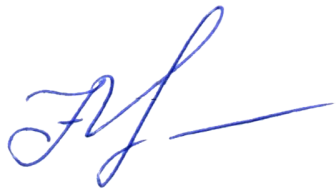 Директор Інституту				Михайло ВОЙЦЕХІВСЬКИЙ